Maths SEN – Monday 13th JulyL.O: To subtract numbers by counting up or counting back.Start by reading the learning reminders below. 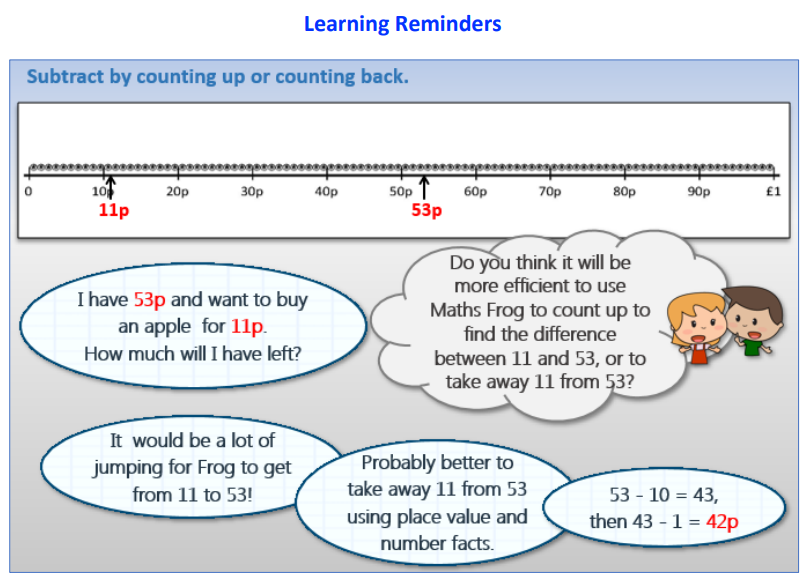 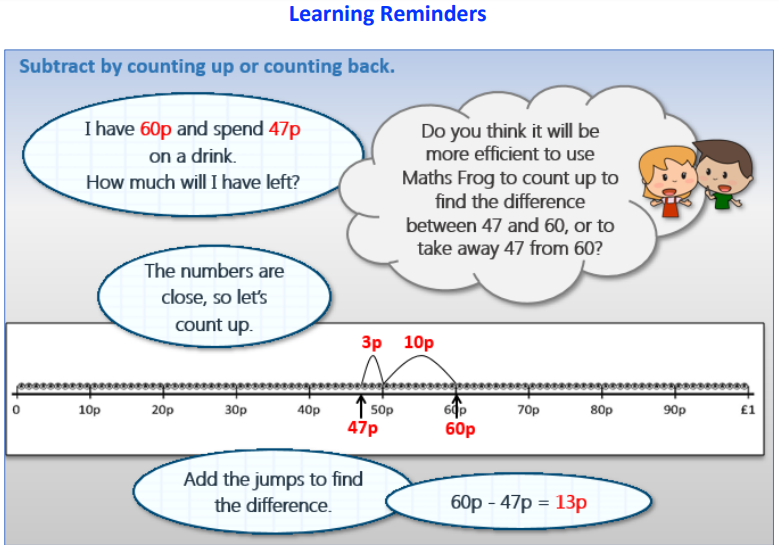 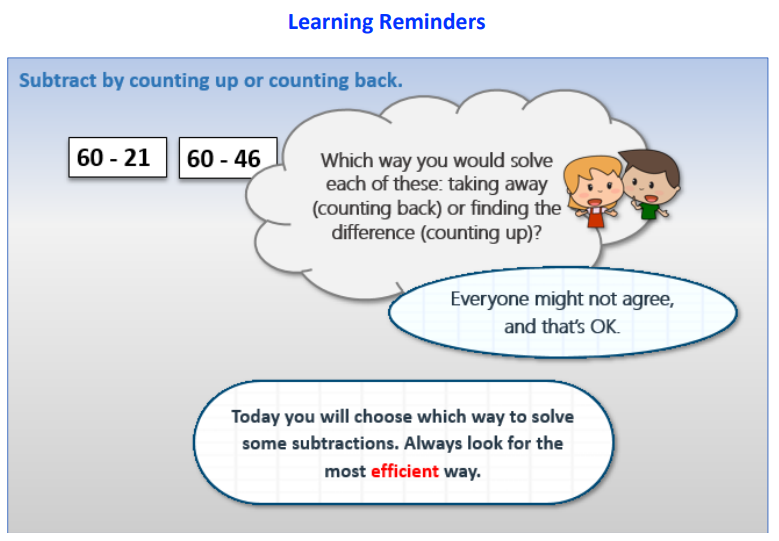 Have a go at the Maths SEN questions.